Mladí pro klimaMladí pro klima – Jdeme do toho, s vámi, s Active Citizens Fund a s odvahou!SEVER uspěl se záměrem zapojení mladých lidí, vzdělavatelů a samospráv do ovlivňování klimatické změny v grantovém řízení programu Active Citizens Fund. Díky podpoře z Fondů EHP a Norska zahájili od 1.10.2020 realizaci aktivit směřujících k přijetí adaptačních a mitigačních opatření na místní úrovni.Naše škola se zapojila právě do tohoto projektu Střediska ekologické výchovy SEVER, který stojí mimo jiné na osvědčené spolupráci se sítí partnerských organizací a regionálních konzultantů ve všech krajích Česka. Základem projektu je ověřený program Školy pro udržitelný život (tzv. ŠUŽ) a jeho participativní rozměr plánování mladých, společně s veřejností i politickou reprezentací a zástupci obecních úřadů.Na klimatická opatření, např. od akce „do školy na kole či pěšky“ až po zadržování dešťové vody, je v projektu připraveno symbolické finanční krytí. Smysl konání takovýchto aktivit a sledování změn, které díky nim nastanou, není jen v pozitivním vlivu na životní prostředí a v jejich udržitelnosti, ale také nám jde o potenciálně zlepšené vztahy v komunitě a propojení občanů nad klíčovým tématem dnešní doby.„My Seveřané usilujeme o prohloubení odpovědného jednání vůči přírodě a planetě i mezi lidmi navzájem a směřování k udržitelnému životu, projekt Mladí pro klima je logickým vyústěním naší dlouholeté snahy ovlivnit to nejdůležitější pro náš další život.“ říká Jiří Kulich, ředitel organizace.My jako účastníci projektu se můžeme těšit nejen na setkání se zástupci některých z níže jmenovaných institucí na celorepublikových konferencích, ale také na menších vzdělávacích seminářích a odborných akcích. 
Středisko ekologické výchovy zajišťuje již téměř 30 let environmentální vzdělávací programy, pobytové akce, osvětové a kulturní aktivity nejen pro školy, ale také pro pracovníky samospráv, státní správy, podnikatele, neziskové organizace a další skupiny. Dále nabízíme podporu při zapojování veřejnosti do rozhodovacích procesů a pomoc při řešení problémů životního prostředí.Projekt podpořila Nadace OSF v rámci programu Active Citizens Fund, jehož cílem je podpora občanské společnosti a posílení kapacit neziskových organizací. Program je financován z Fondů EHP a Norska. 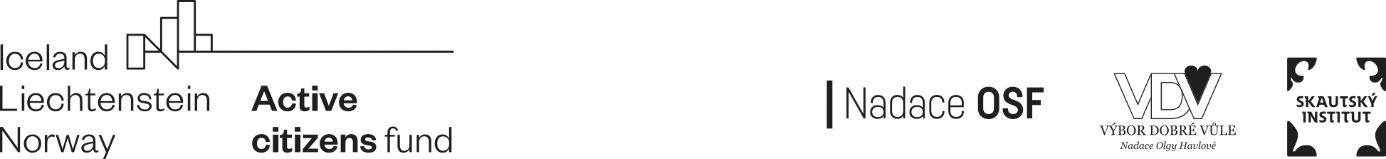 